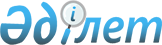 О некоторых вопросах подготовки проекта Соглашения о зоне свободной торговли между Евразийским экономическим союзом и его государствами-членами, с одной стороны, и Республикой Сербией, с другой стороныРаспоряжение Совета Евразийской экономической комиссии от 29 апреля 2019 года № 15
      1. Просить правительства государств – членов Евразийского экономического союза не позднее 15 мая 2019 г. проинформировать Евразийскую экономическую комиссию о результатах внутригосударственного согласования проекта Соглашения о зоне свободной торговли между Евразийским экономическим союзом и его государствами-членами, с одной стороны, и Республикой Сербией, с другой стороны, направленного в государства – члены Евразийского экономического союза членом Коллегии (Министром) по торговле Евразийской экономической комиссии Никишиной В.О. 
      2. Настоящее распоряжение вступает в силу с даты его принятия. 
      Члены Совета Евразийской экономической комиссии:


					© 2012. РГП на ПХВ «Институт законодательства и правовой информации Республики Казахстан» Министерства юстиции Республики Казахстан
				
От Республики
Армения

От Республики
Беларусь

От Республики
Казахстан

От Кыргызской
Республики

От Российской
Федерации

М. Григорян

И. Петришенко

А. Смаилов

Ж. Разаков

А. Силуанов
